Circolare N.16	Camporeale 3/10/2023Ai Docenti della Scuola Secondaria di I GradoLoro SediOggetto:   Assegnazione di spezzoni fino a sei ore                al personale interno.  Richiesta disponibilità.Si comunica che, per il corrente anno scolastico, risulta da assegnare uno spezzone orario di insegnamento,eccedente l’orario di cattedra, per la seguente classe di concorso:ADMM	6ORE–SEDE“GRISÌ”I docenti della classe di concorso sopraelencato,in caso di disponibilità ad accettare l’incarico,devono dare comunicazione scritta entro e non oltre le ore 12,00 di venerdì 6 OTTOBRE 2023.La mancata accettazione per iscritto sarà considerata rinuncia.            Il Dirigente ScolasticoBenedetto Lo Piccolo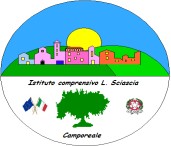 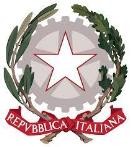 Ministero dell’Istruzione e del MeritoIstituto Comprensivo “Leonardo Sciascia”di Camporeale con sezioni staccate in Grisì e Roccamena C.M. PAIC840008 – C.F. 80048770822Via Centro Nuovo s.n.c. 90043 Camporeale (Pa) Tel/Fax  0924-37397paic840008@istruzione.it ; www.icleonardosciascia.edu.it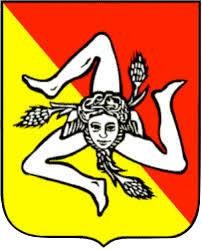 